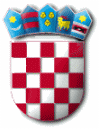         REPUBLIKA HRVATSKAPRIMORSKO-GORANSKA ŽUPANIJA          OPĆINA MRKOPALJ          OPĆINSKO VIJEĆEKLASA:   021-05/20-01/21URBROJ: 2112-05-01-20-1MRKOPALJ, 12. studenog 2020.ČLANOVIMA OPĆINSKOG VIJEĆASVIMANa temelju članka 32. Poslovnika Općinskog vijeća Općine Mrkopalj (Službene novine PGŽ broj  3/10, 19/13, 15/18), sazivam 21. sjednicu Općinskog vijeća Općine Mrkopalj, koja će se održati u Domu kulture Mrkopalj dana  27. 11. 2020. godine u 18:00 sati.Predlaže se sljedećiDNEVNI RED:Usvajanje zapisnika s 19. sjednice Općinskog vijećaUsvajanje zapisnika s 20. sjednice Općinskog vijećaPrijedlog  II. izmjena i dopuna Prostornog plana uređenja Općine MrkopaljPrijedlog polugodišnjeg izvještaja o izvršenju Proračuna Općine Mrkopalj za 2020. godinuIzvještaj Načelnika o korištenju proračunske zalihePrijedlog Odluke o produljenju važenja Strategije razvoja Općine MrkopaljPrijedlog Odluke o pokretanju postupka izrade Plana razvoja Gorskog kotara za razdoblje 2021.-2027. godinePrijedlog Odluke o dodijeli koncesije za obavljanje dimnjačarskih poslova na području Općine MrkopaljVijećnička pitanjaOPĆINSKO VIJEĆE OPĆINE MRKOPALJ          PREDSJEDNIK   ZVONKO MATKOVIĆ, v.r.